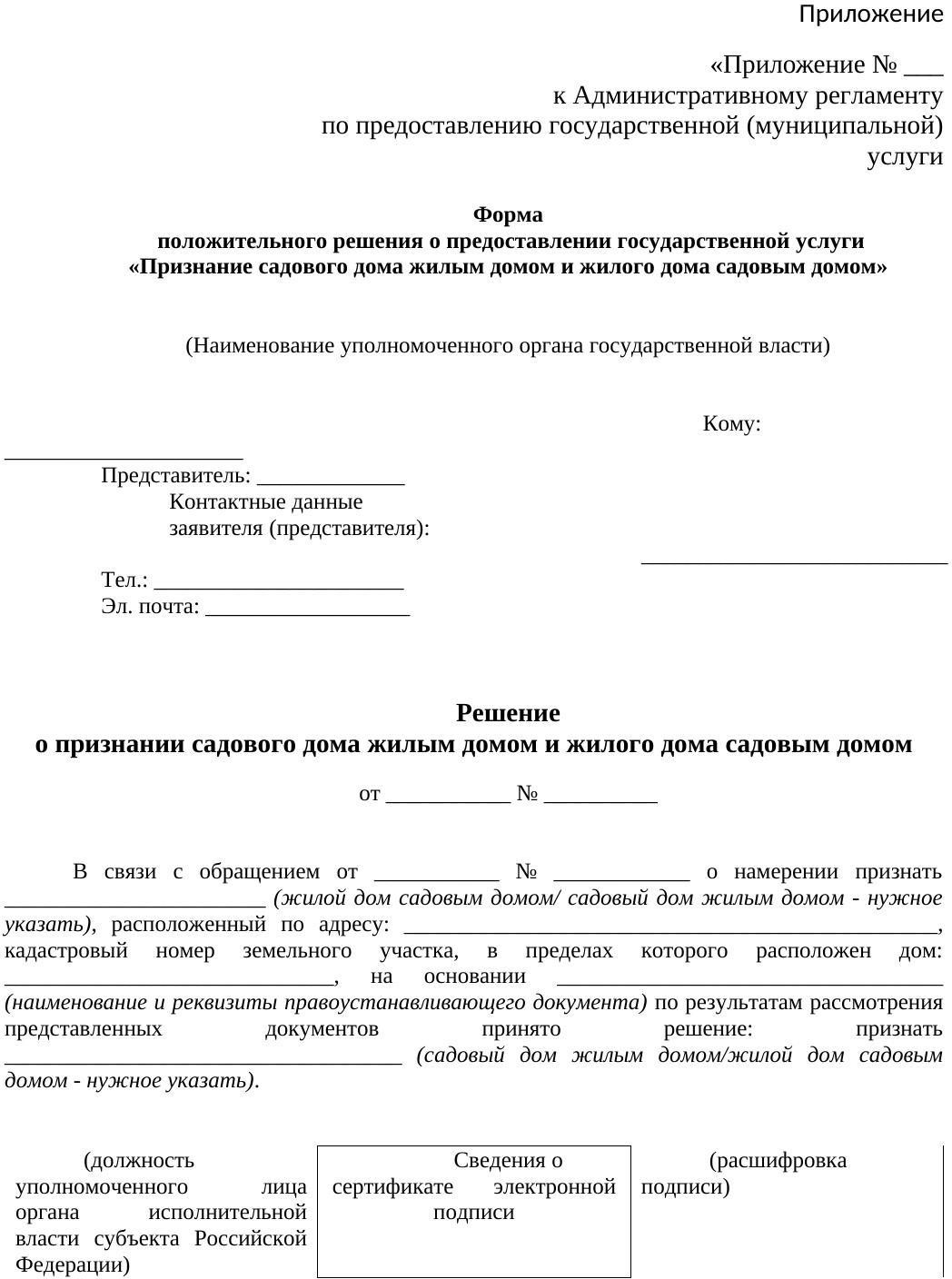 Приложение№2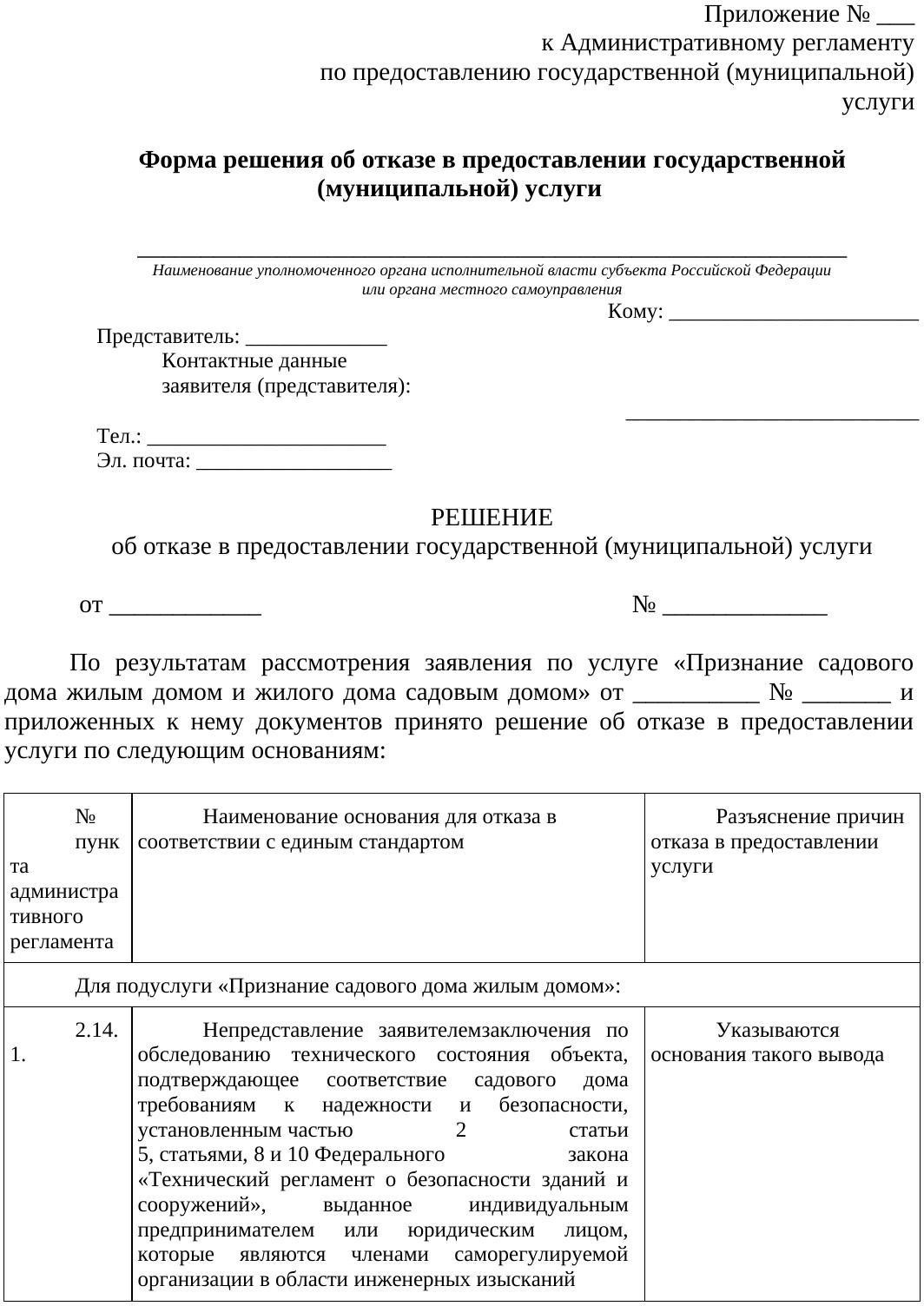 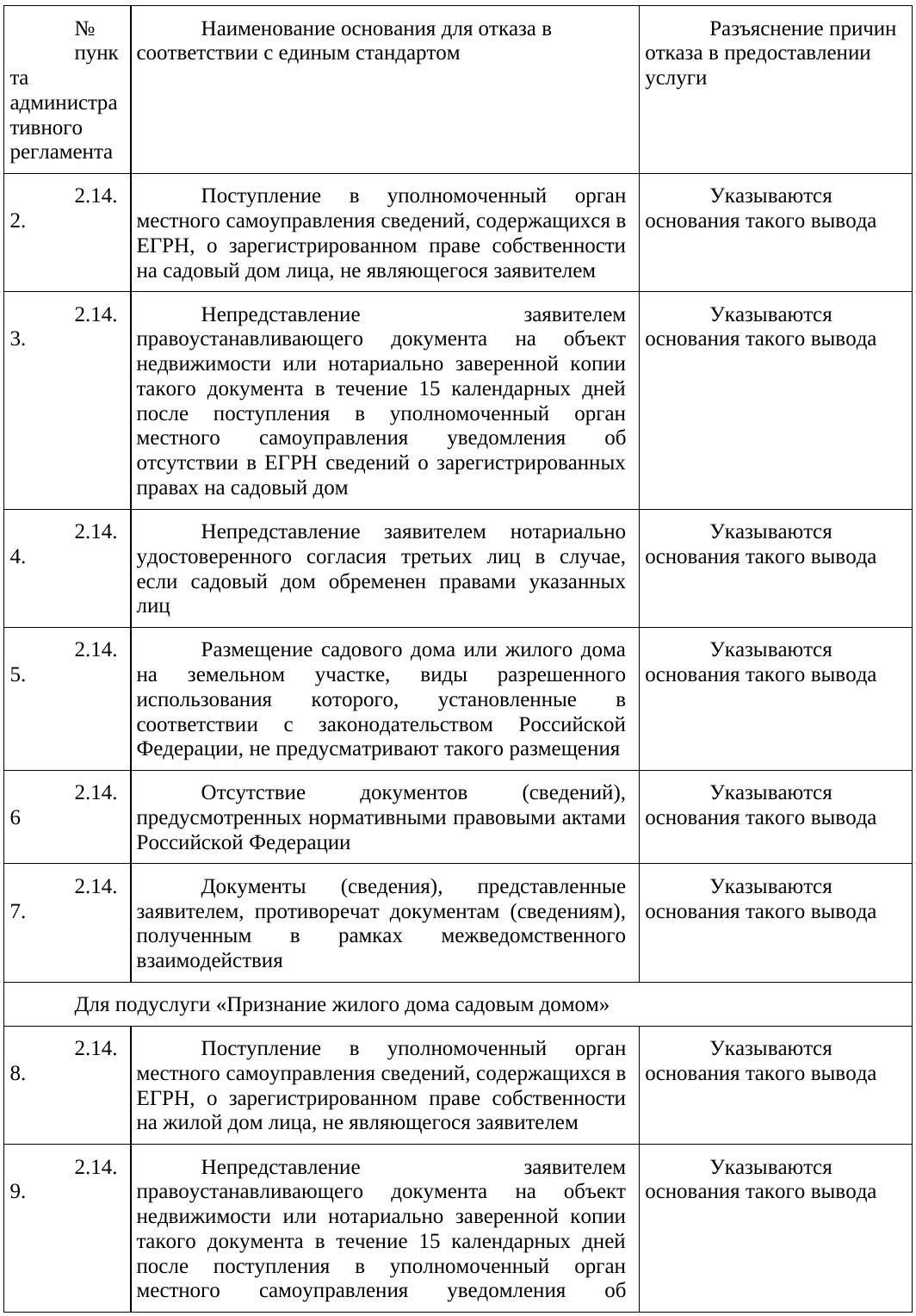 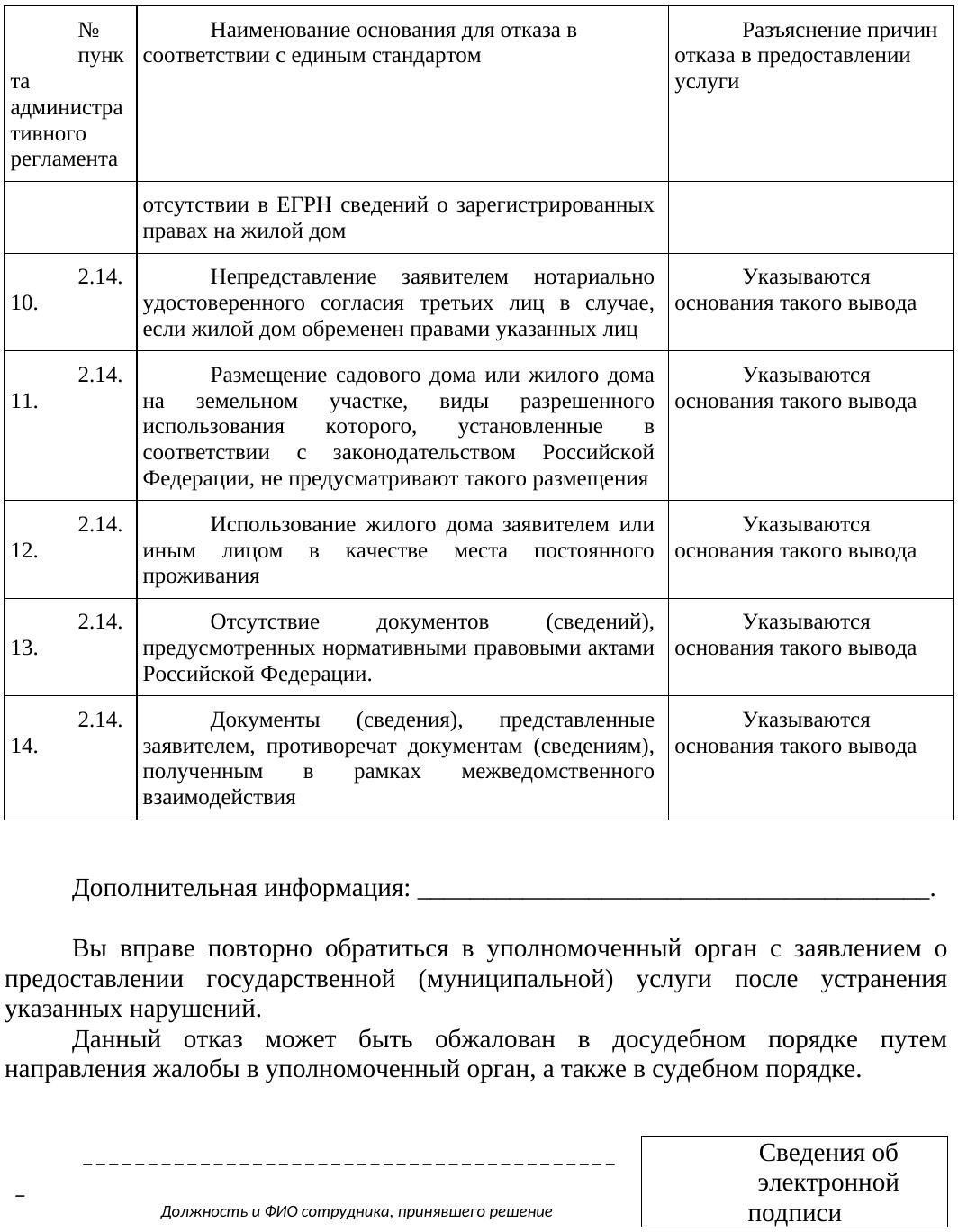 Приложение№3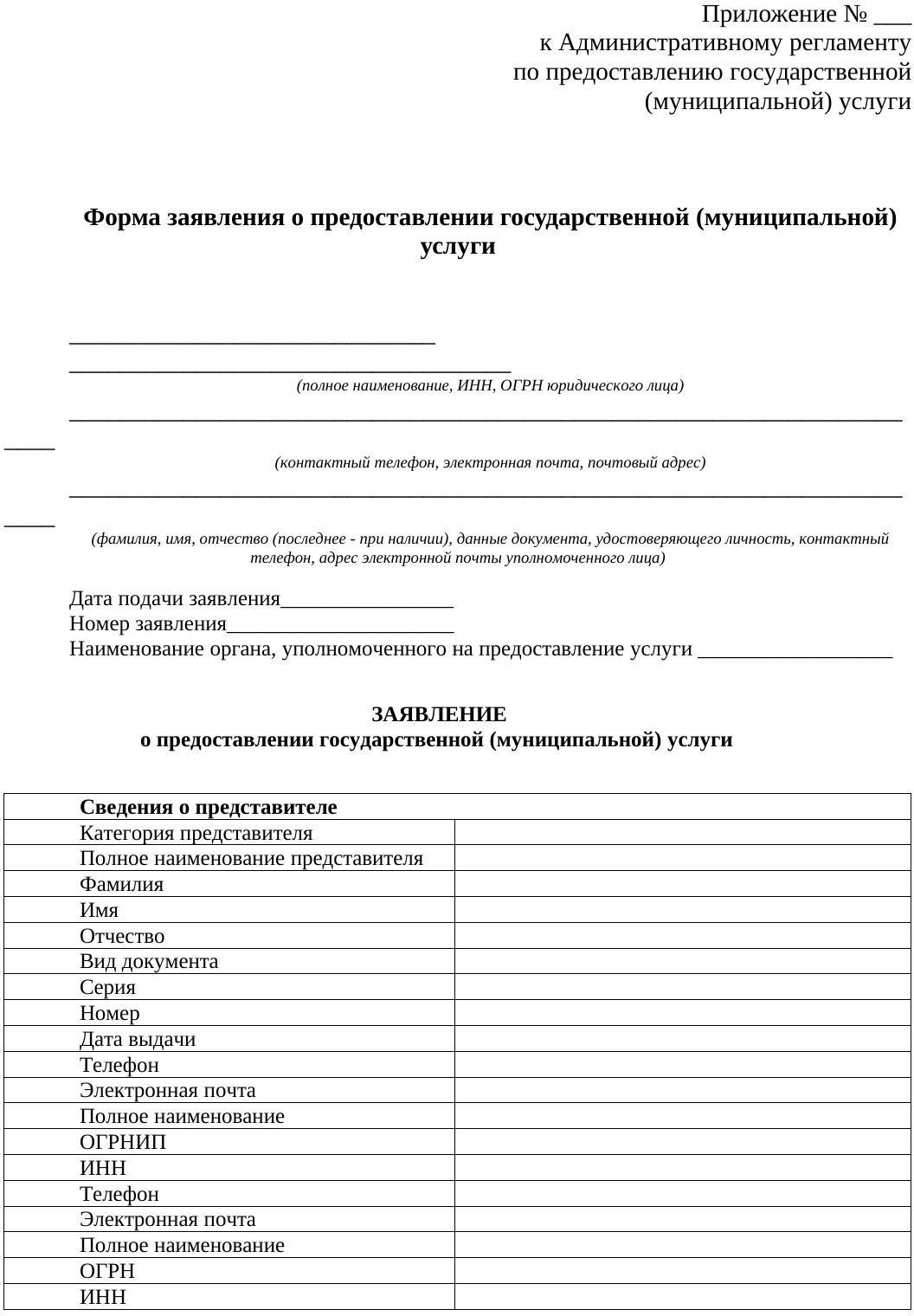 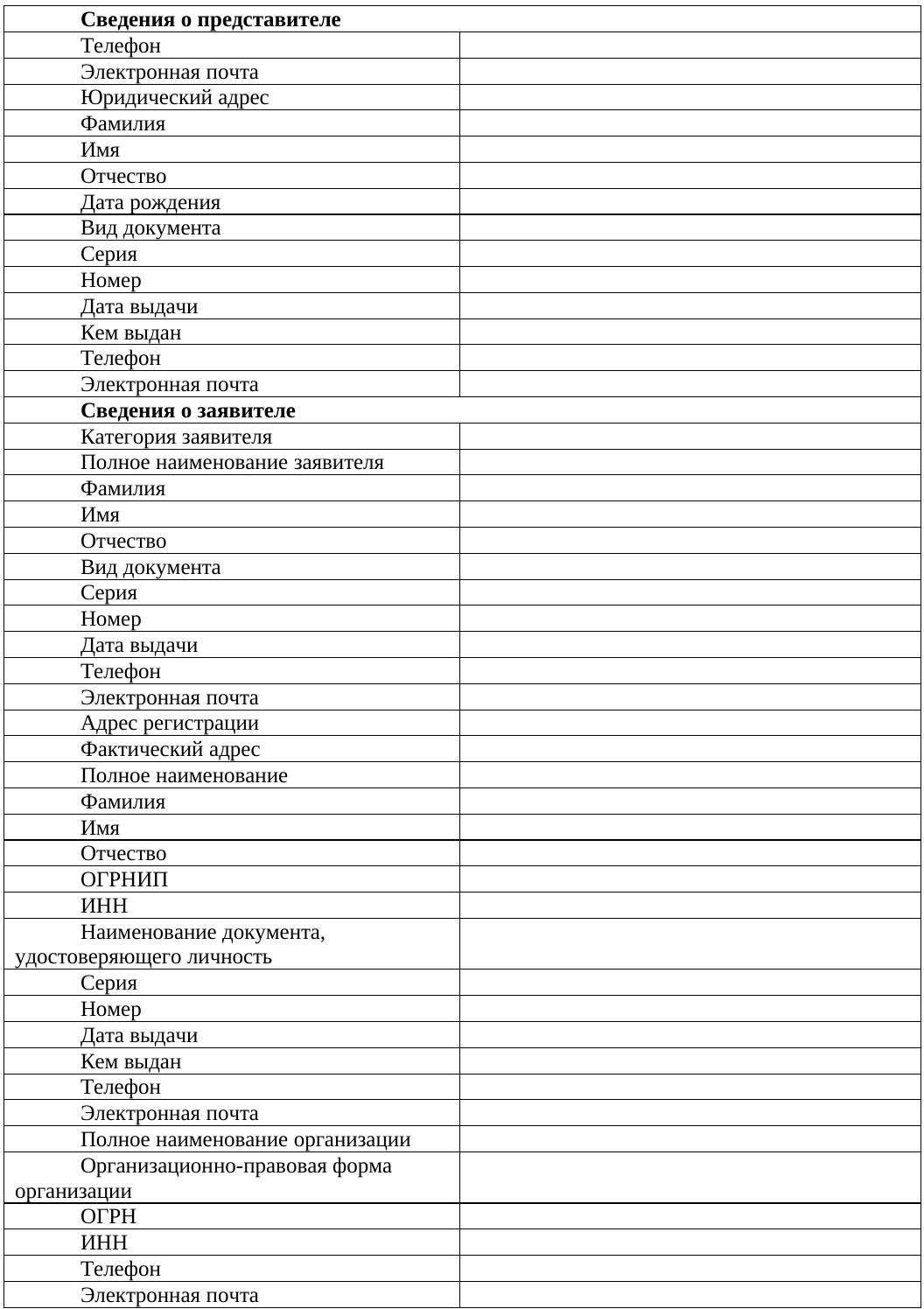 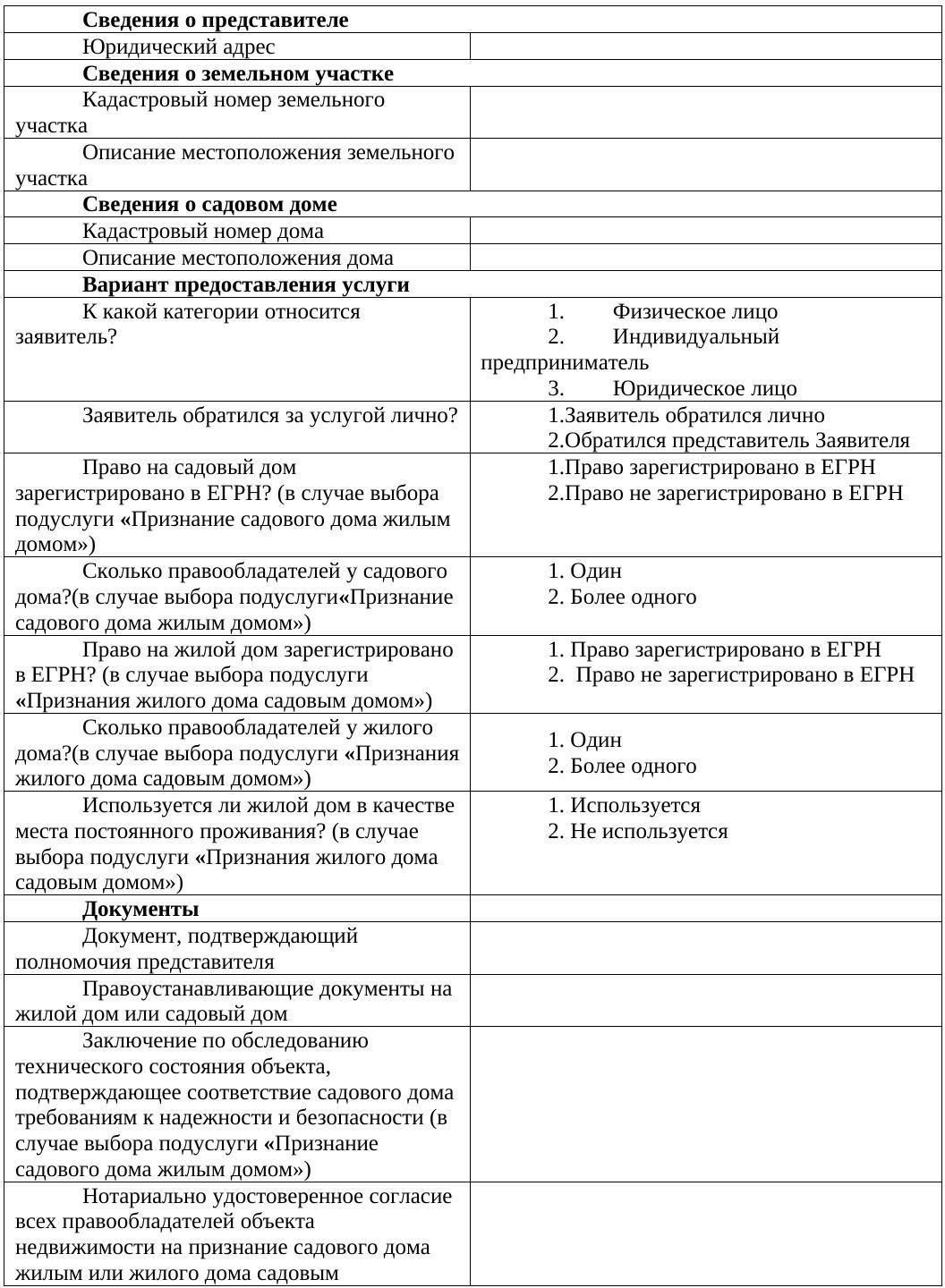 Приложение№4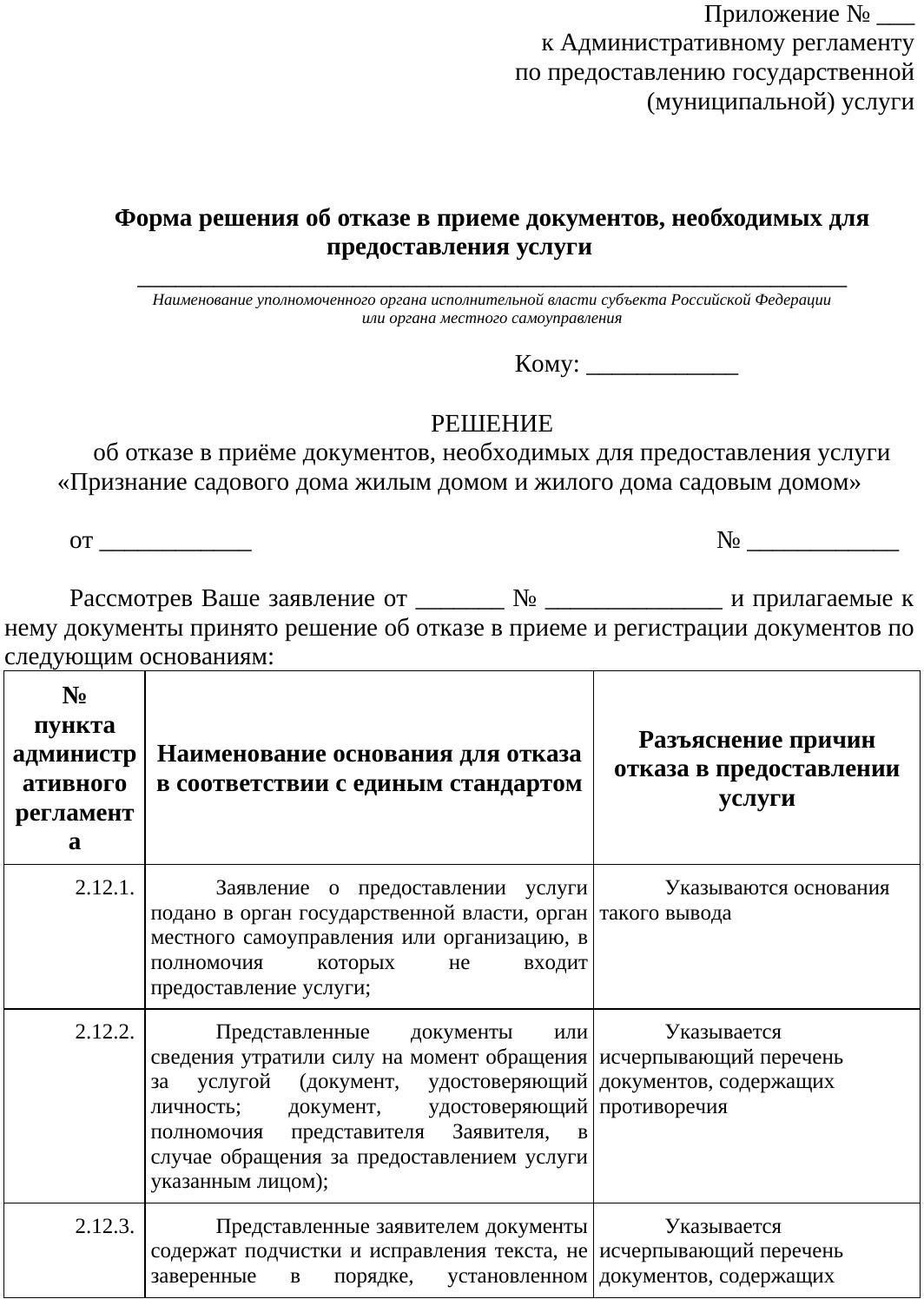 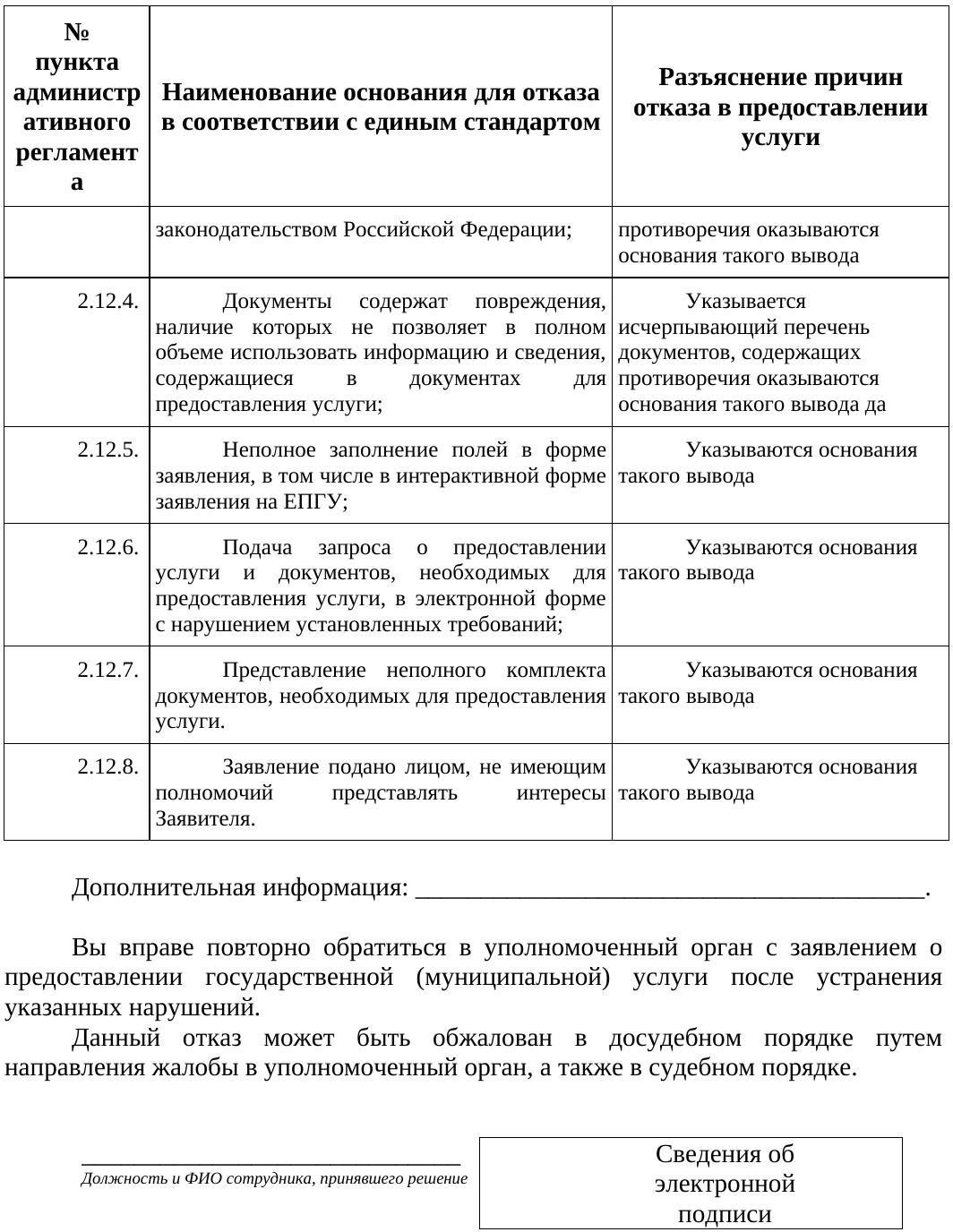 Приложение№5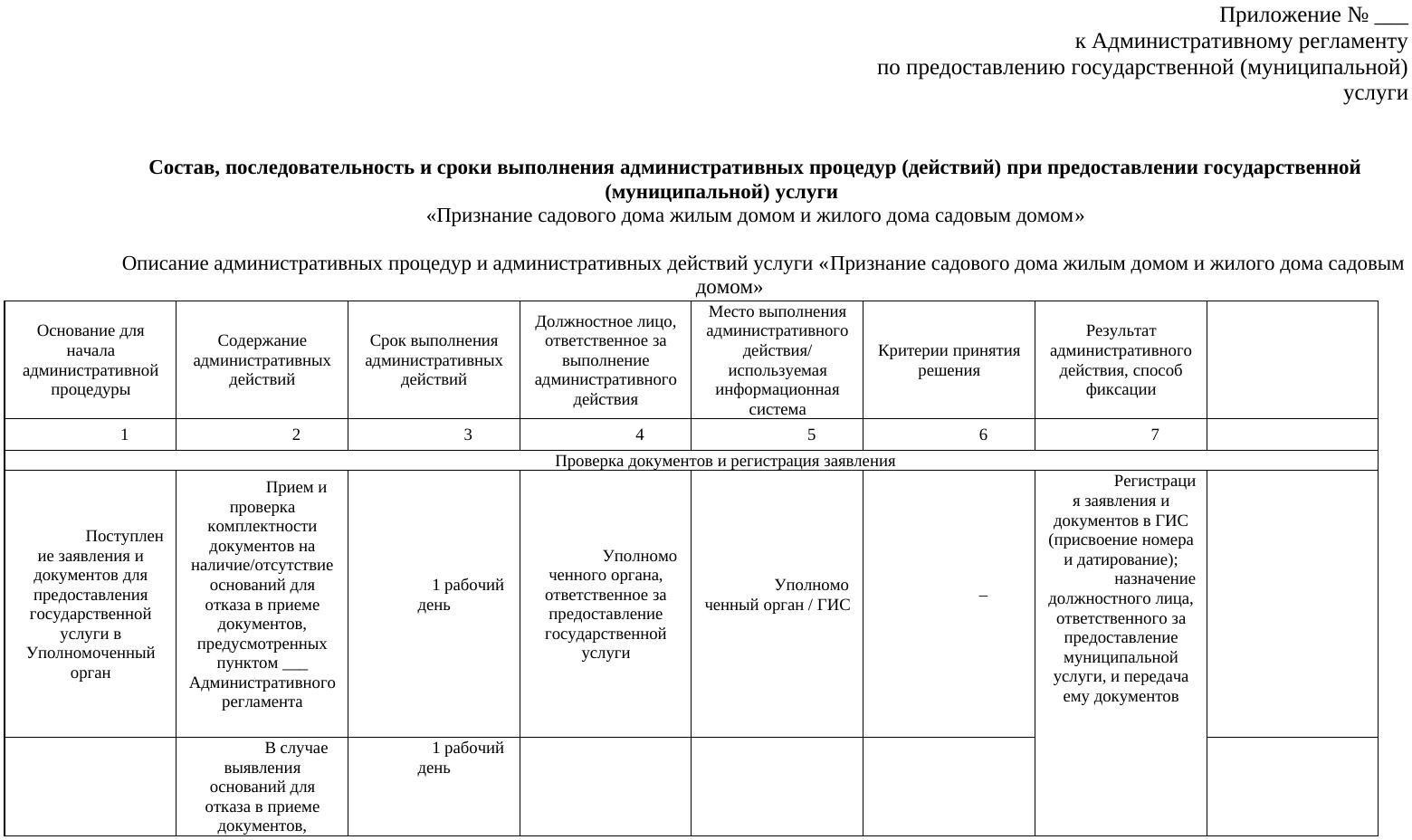 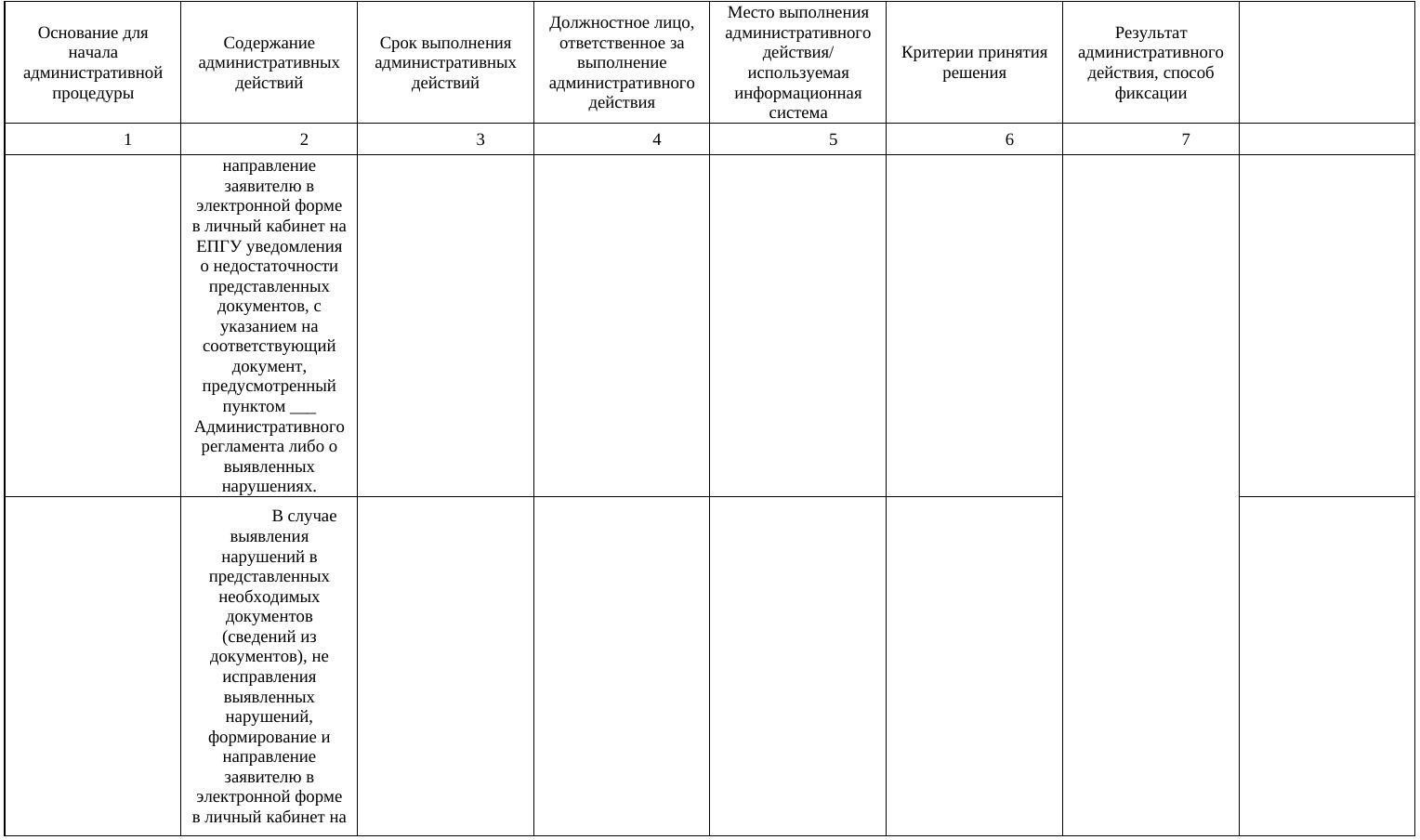 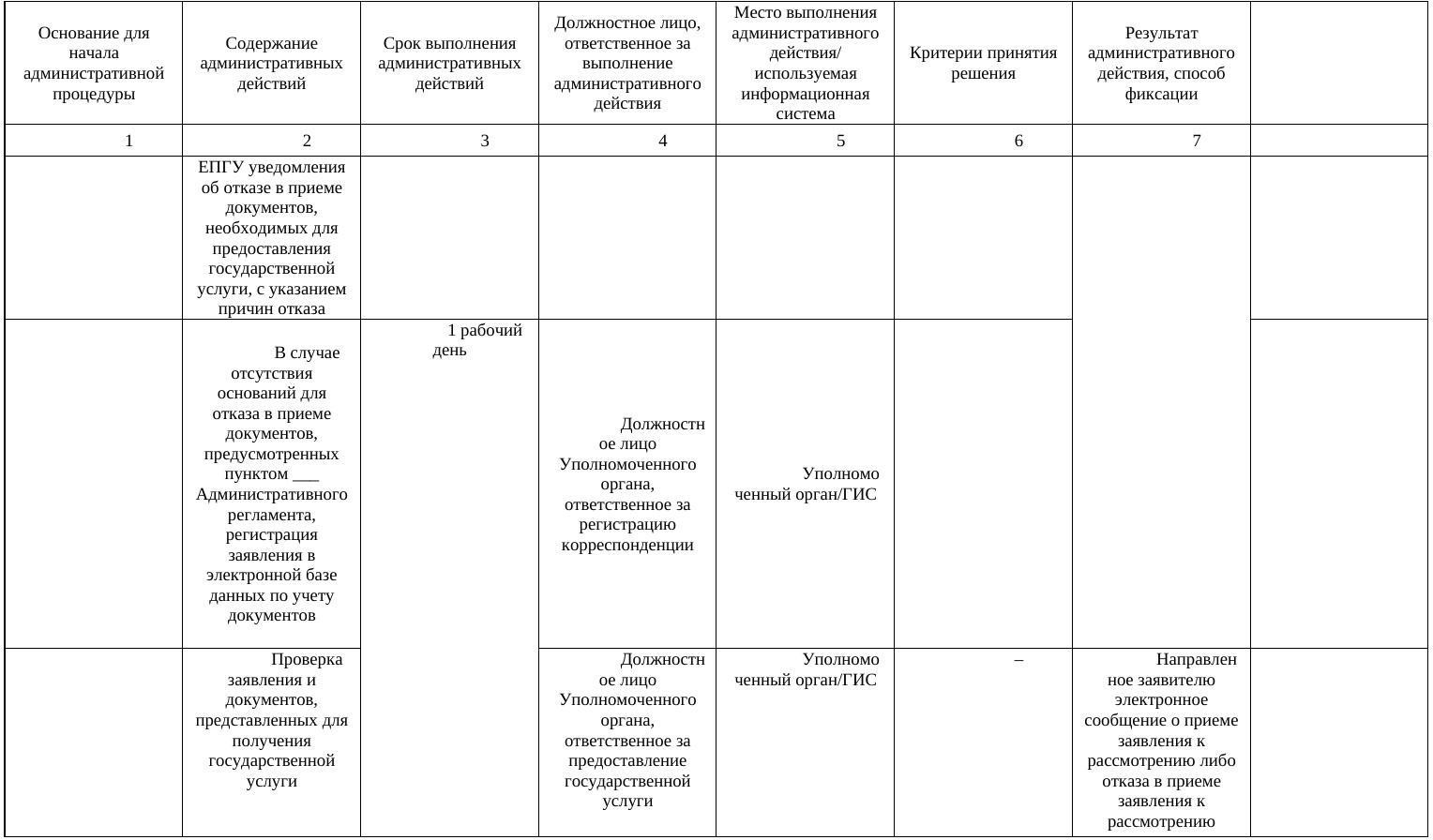 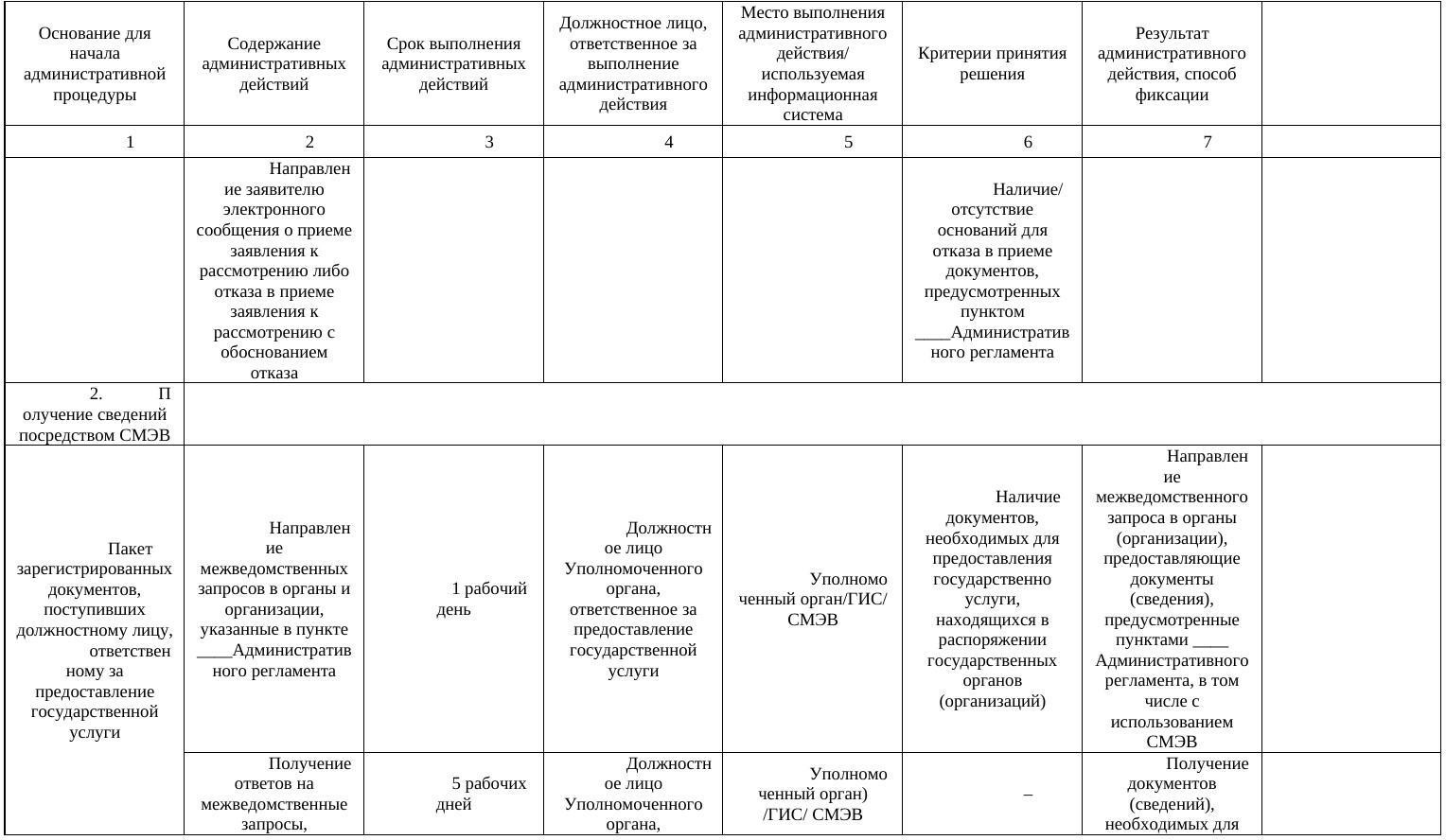 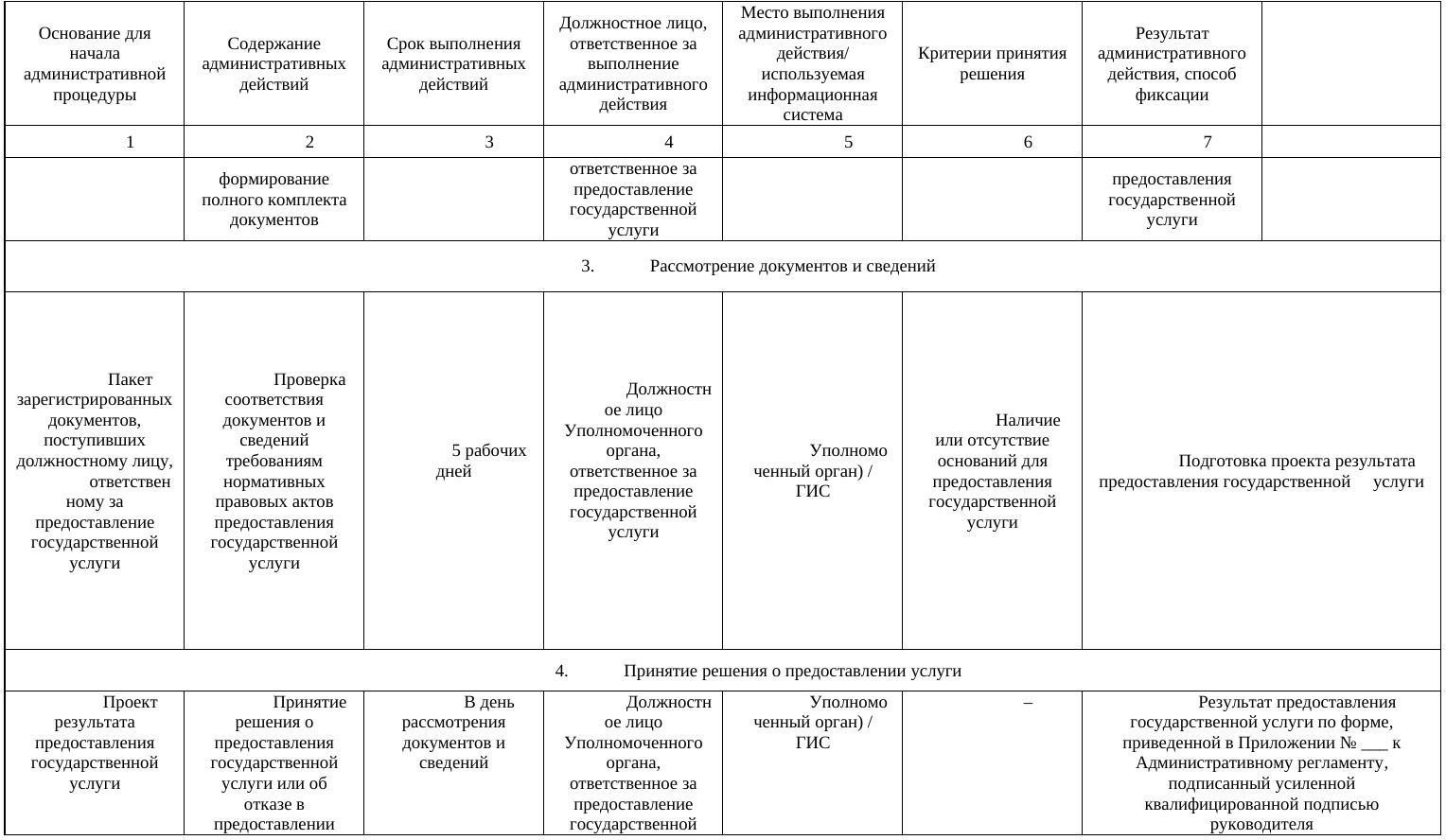 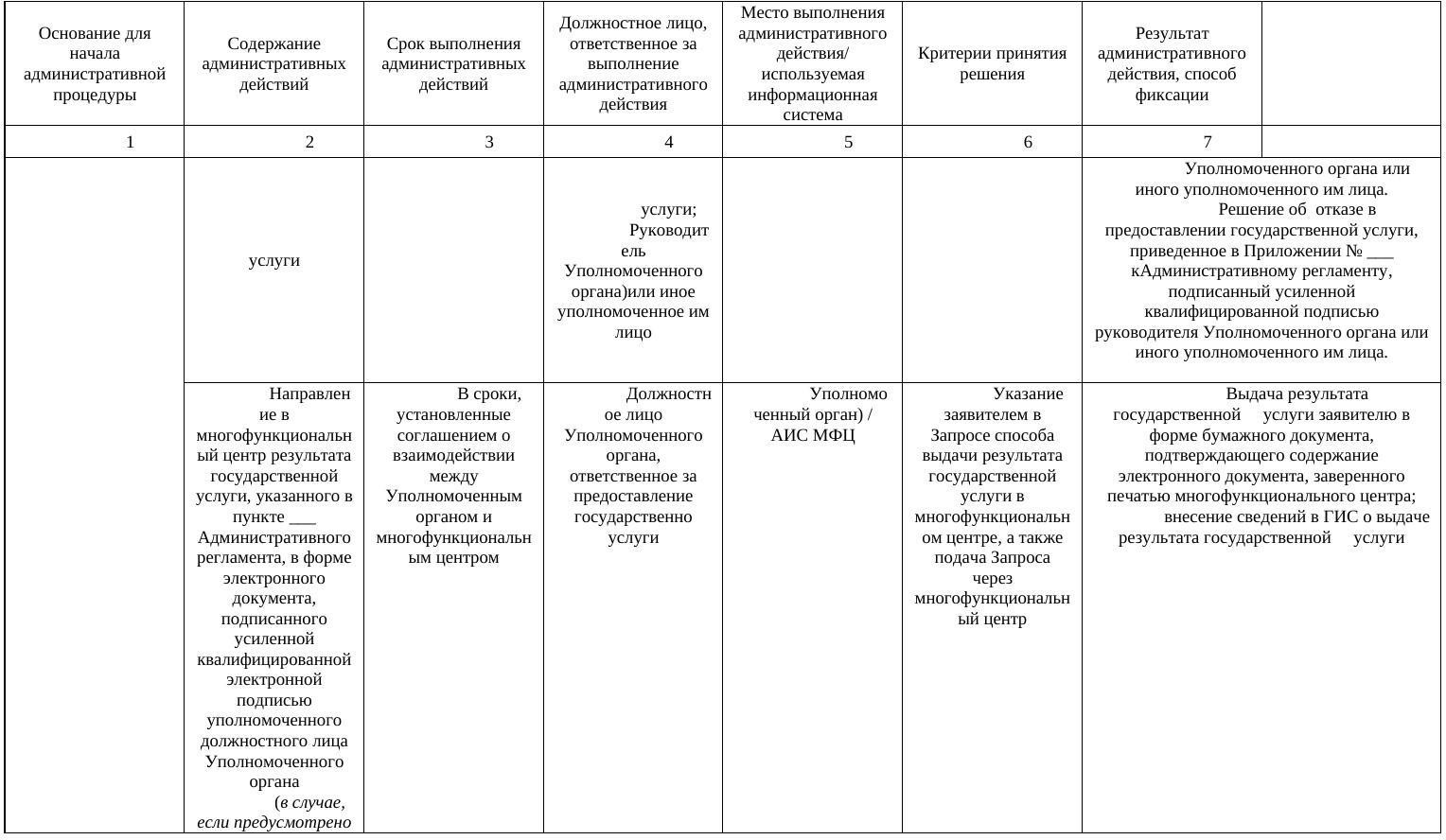 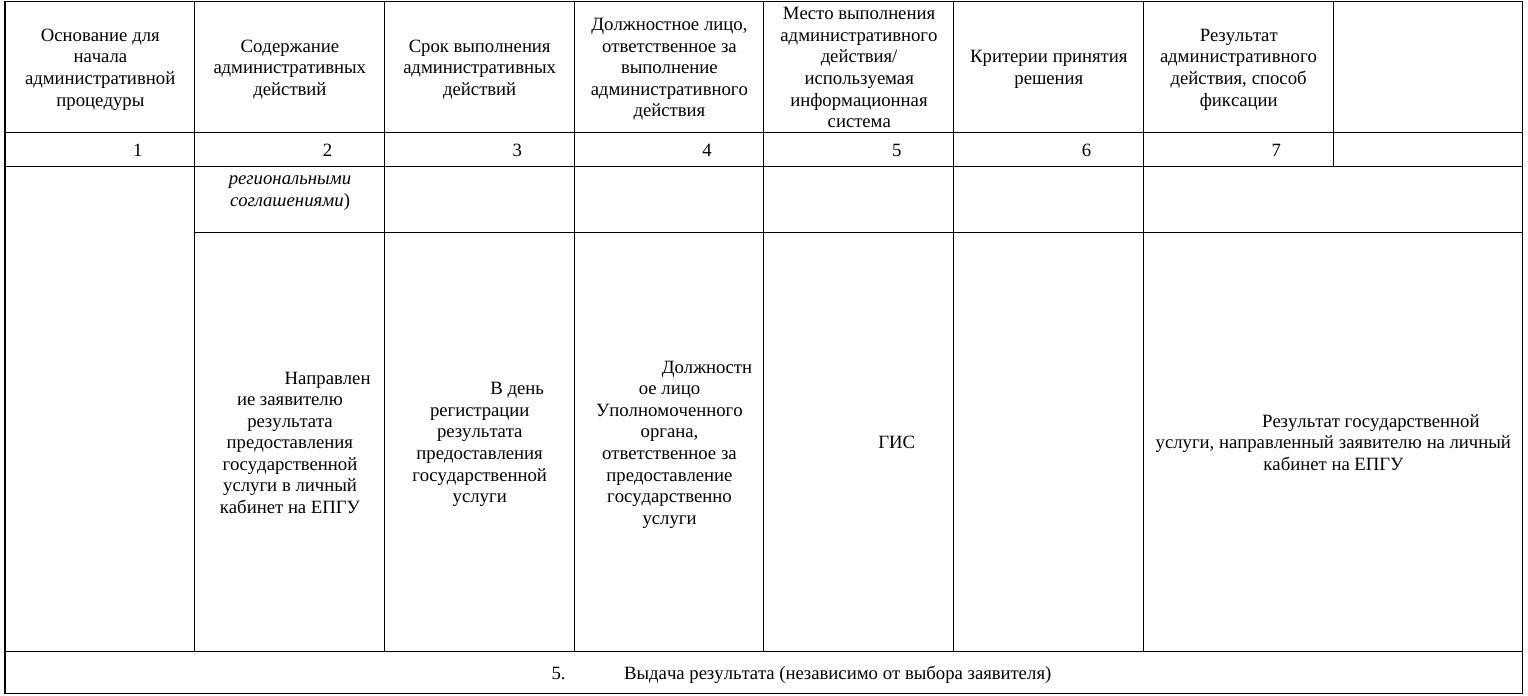 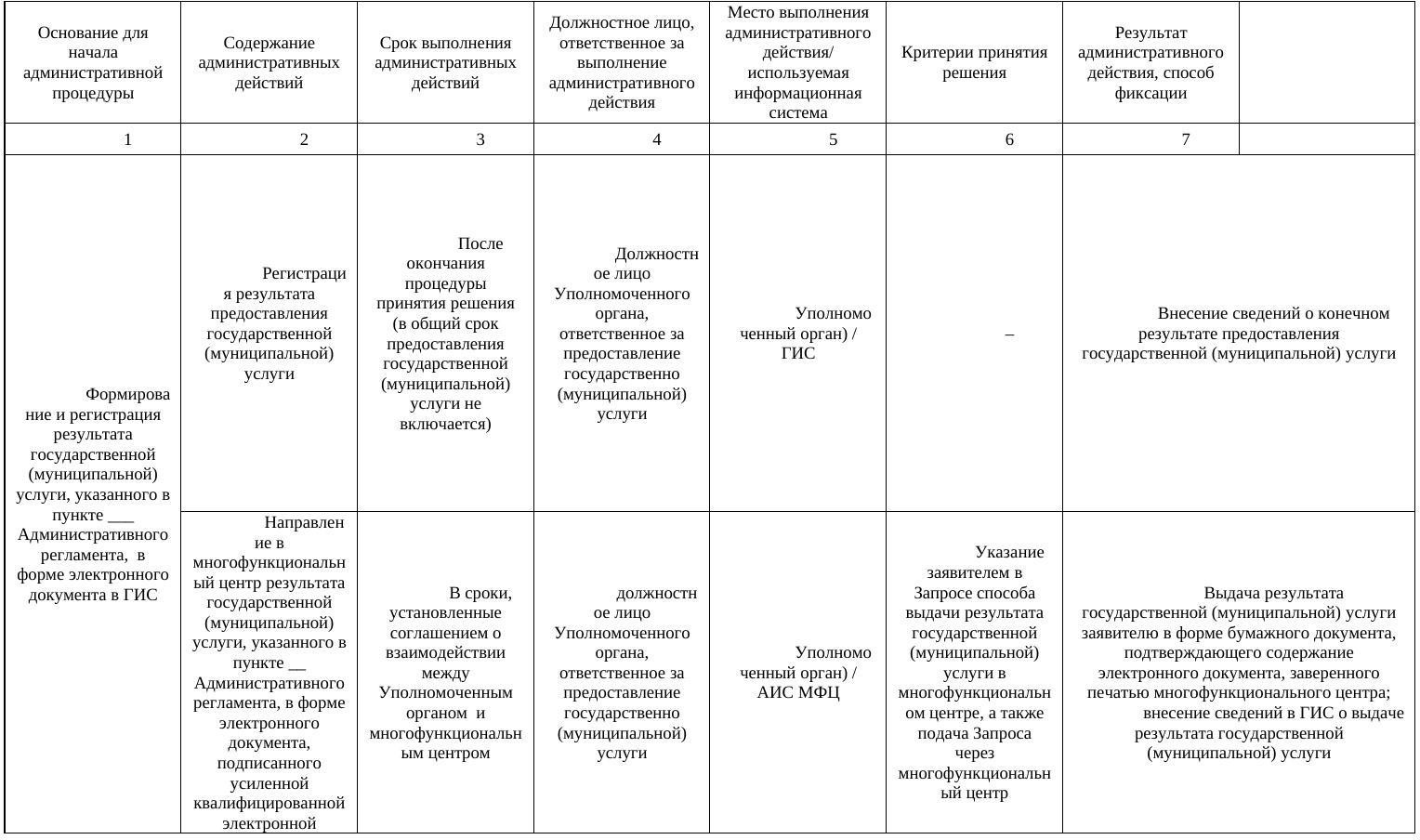 